parachutegrammaire et construction de phrases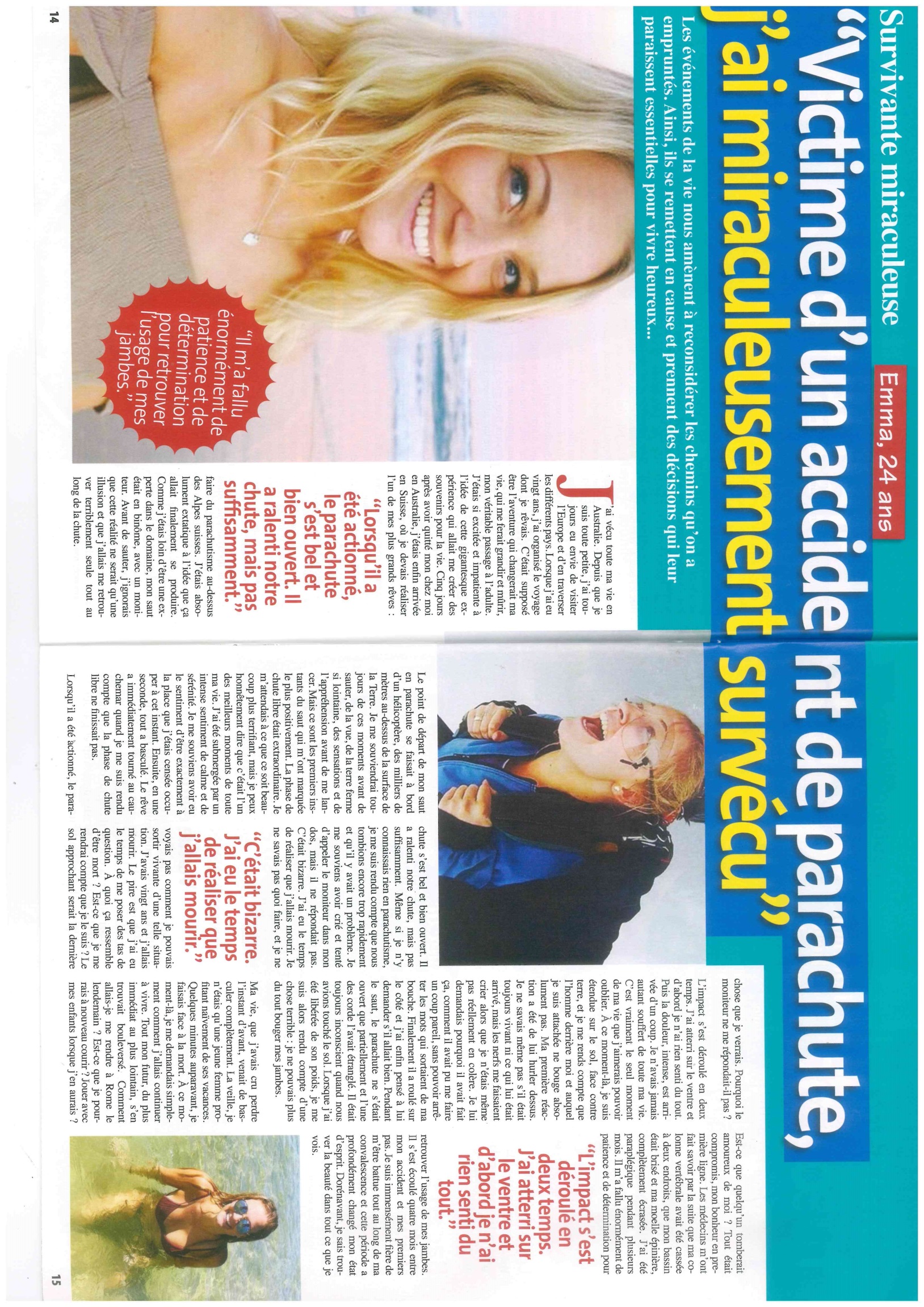 amenerföra med sig, leda tillreconsidérertänka om, omvärderaemprunterlåna, här : taainsipå detta sätt, alltsåse remettre en causeifrågasätta sigparaîtreverka, tyckasessentielväsentligvéculevtavoir envie deha lust attlorsquedå, närmûrirmognarêver dedrömma omactionnerröra, använda bel et bienverkligen, ordentligtralentirsakta inchutefallau-dessus deovanförse produirehända, skesauthoppbinômepar, 2 personermoniteurinstruktörignorerinte känna till, inte vetatout au long delängs helafermefast, stängdlointainavlägsense souvenir deminnas, komma ihågappréhensionuppfattningse lancersätta igång, sätta fart, « kasta loss »honnêteärligsubmergeröversvämmadsérénitélugn, stillhetêtre censé deantas göra någotbasculerknuffa, kasta omcauchemarmardrömse rendre compteinseimpactinverkan, effekt, följdse déroulerutspela sigatterrirlandad’un couppå en gång, plötsligtautantså till den gradétendre – étendusträcka ut – utsträcktsol (m)markattachersätta fasthurlervrålaarriverhändaêtre en colèrevara förbannadfaire un coup pareilgöra en liknande grejcorderepétranglerstrypapoidsvikt, tyngdvenir dejust ha gjort någotla veillekvällen innan, aftonenauparavanttidigarebouleverseromkullkastase rendre àbege sig tillcompromiskomprometterad, förstördcolonne vertébraleryggradendroitställe, platsbassinbäckenmoelle épinièreryggmärgbriserförstöra, briseraécraserkrossa, mosaparaplégiqueförlamad, paraplegiskusageanvändnings’écoulerförflyta om tidétat d’espritkänslotillstånd, känsladorénavanthädanefter1où est-ce que cette fille habite ?2qu’est-ce qu’elle a toujours rêvé de faire ?3que fait-elle à 20 ans ?4pourquoi est-ce si important ?5dans quel pays va-t-elle faire cette expérience ?6comment se sent-elle ?7est-ce qu’elle saute seule ? pourquoi ?8comment se sent-elle pendant le saut ?9d’où saute-t-elle ?10de quelle altitude saute-t-elle ?11qu’est-ce qu’elle a pensé du premier moment du saut ? c’était comme elle l’avait imaginé ?12quel est son état d’esprit ?13mais qu’est-ce qui va se passer ? quel est le problème ?14qu’est-ce qu’elle fait alors ? que dit le moniteur ?15de quoi est-ce qu’elle se rend compte pendant cette chute ?16quelles questions se pose-t-elle ?17décrivez son atterrissage18ça a fait mal ?19qu’est-ce qu’elle dit alors au moniteur ?20qui est l’homme derrière elle ? qu’est-ce qui lui est arrivé ? que dit-il ?21tout de suite après la chute, quel est l’état de santé de la fille ? quel est le plus grand problème ?22quelles sont les blessures de la fille selon les médecins?23est-ce qu’elle est invalide aujourd’hui ? comment va-t-elle ?24comment cet accident a-t-il changé sa conception de la vie ?1jag har lust att hoppa fallskärm2hon har alltid haft lust att besöka andra länder3sedan Adrien är liten har han alltid bott i Kalifornien4när han blev 30 år organiserade han en fest som han alltid drömt om5det är en sak jag alltid drömt om6det är något hon alltid haft lust med7efter 3 timmar kom jag äntligen till skolan där jag skulle börja mitt första jobb8det var på den här festem han skulle förverkliga sin stora dröm: att sjunga med den kända artisten9poliser arbetar ofta 2 och 210jag är långtifrån någon expert på poker11jag visste inte om att mina kusiner skulle komma på min fest12detta fallskärmshopp skulle bli mitt livs erfarenhet13under hela resan var jag överväldigad av en känsla av oro14jag förväntade mig att julen skulle vara mycket tråkigare i år15en av de bästa stunderna i mitt liv var när jag firade jul med min mamma16men mitt liv förändrades dramatiskt den 3:e januari 201517livet vände till en mardröm18hans mor mådde bättre enligt läkarna men plötsligt stannade hjärtat19det var konstigt, under dessa två minuter insåg jag att min mamma skulle dö20jag höll på att dö21jag håller på att arbeta22hur ser livet efter döden ut?23kommer jag att inse att jag är det?24marken närmar sig25marken som närmar sig26han landade på ryggen27till slut frågade läkaren om jag mådde bra28tågdörrarna öppnade sig bara delvis29jag är stolt över att du har kämpat (slagits) under ditt tillfrisknande30hon kunde inte längre röra sina armar